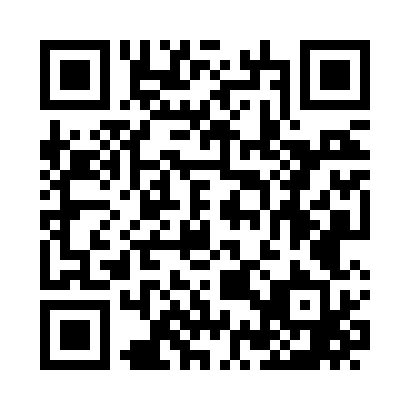 Prayer times for South Ellsworth, Connecticut, USAMon 1 Jul 2024 - Wed 31 Jul 2024High Latitude Method: Angle Based RulePrayer Calculation Method: Islamic Society of North AmericaAsar Calculation Method: ShafiPrayer times provided by https://www.salahtimes.comDateDayFajrSunriseDhuhrAsrMaghribIsha1Mon3:405:2312:585:008:3210:152Tue3:415:2312:585:008:3210:143Wed3:425:2412:585:008:3210:144Thu3:435:2512:585:008:3210:135Fri3:445:2512:585:008:3110:136Sat3:455:2612:595:008:3110:127Sun3:465:2712:595:008:3110:128Mon3:475:2712:595:008:3010:119Tue3:485:2812:595:008:3010:1010Wed3:495:2912:595:008:3010:0911Thu3:505:2912:595:008:2910:0812Fri3:515:3012:595:008:2810:0813Sat3:525:311:005:008:2810:0714Sun3:535:321:005:008:2710:0615Mon3:545:331:005:008:2710:0516Tue3:565:331:005:008:2610:0417Wed3:575:341:005:008:2510:0318Thu3:585:351:005:008:2510:0119Fri3:595:361:005:008:2410:0020Sat4:015:371:005:008:239:5921Sun4:025:381:004:598:229:5822Mon4:035:391:004:598:219:5723Tue4:055:401:004:598:219:5524Wed4:065:401:004:598:209:5425Thu4:075:411:004:588:199:5326Fri4:095:421:004:588:189:5127Sat4:105:431:004:588:179:5028Sun4:115:441:004:588:169:4829Mon4:135:451:004:578:159:4730Tue4:145:461:004:578:149:4531Wed4:165:471:004:578:129:44